SchulvertragDie Eltern, Schülerinnen und Schüler schließen mit der BTG einen Schulvertrag, in dem die beiderseitigen Rechte und Pflichten im Sinne einer Verpflichtungserklärung formuliert sind.Grundlage der Vereinbarung sind die pädagogischen Leitlinien der BTG, die auch für das Schulprogramm richtungsweisend sind:1. Förderung der Persönlichkeitsentwicklung2. Förderung der Fähigkeit zur Teamarbeit und zum selbstständigen Lernen3. Förderung einer positiven Schulkultur4. Erziehung zur Gewaltfreiheit und zum friedlichen KonfliktmanagementBestandteil dieses Vertrages ist auch eine Einverständniserklärung in Bezug auf die Aufnahme in die Gemeinschaftsschule sowie in Bezug auf die Aufnahme in eine teilgebundene Ganztagsschule. Das bedeutet, dass Ihre Kinder an zwei Tagen in der Woche (Dienstag und Donnerstag) die Schule bis um 15:50 Uhr besuchen werden.Verpflichtungserklärung der Schule:Die Schule unterstütze die Eltern bei der gemeinsamen Erziehung und Bildung ihrer KinderDie Schule fördert und unterstützt die aktive Mitarbeit der Eltern in allen Bereichen des schulischen Lebens.Die Schule wirkt systematisch auf die gewaltfreie Erziehung der Schülerinnen und Schüler hin.Die Schule fördert durch gezielte und überprüfbare Maßnahmen sowohl leistungsschwache als auch leistungsstarke Schülerinnen und Schüler.Die Schule berät Schülerinnen und Schüler sowie die Eltern bei der Berufswahl und der Entscheidung über weiterführende Bildungsgänge.Verpflichtungserklärung der Schülerinnen und Schüler:Ich verzichte auf jede Form der Gewaltanwendung und bemühe mich, Konflikte friedlich zu lösen.Ich behandle meine Mitschülerinnen und Mitschüler, meine Lehrerinnen und Lehrer und alle sonstigen in der Schule tätigen Personen mit Respekt und Achtung.Ich helfe mit, das Schulgebäude, dazu gehören auch die Toiletten, in einem ordentlichen und sauberen Zustand zu halten.Ich verfolge zielstrebig mein Bildungsziel auch durch eigenverantwortliches Lernen.Ich erledige regelmäßig meine Aufgaben und achte auf ordentliche Heftführung.Ich werde die Regelung bezüglich der Nichtbenutzung von Handys streng einhalten (siehe Verpflichtungserklärung der Eltern).Ich respektiere die Regeln des schulischen Zusammenlebens, wie sie in der Schulordnung und in der Klassenordnung festgelegt sind.Verpflichtungserklärung der Eltern:Ich/Wir begreifen die Erziehung und Bildung unserer Kinder als eine gemeinsame Aufgabe von Schule und Elternhaus.Worauf wir besonderen Wert legen:Ich/Wir achte/n auf einen pünktlichen und regelmäßigen Schulbesuch. Das betrifft auch jene zwei Tage, an denen der Schulbetrieb bis 15:50 Uhr geht.Ich/Wir kontrolliere/n die Hausaufgaben und eine ordentliche Heftführung.Ich/Wir fördere/fördern gewaltfreies Verhalten und friedlichen Umgang miteinander.Ich/Wir halte/n engen Kontakt zu den zuständigen Lehrerinnen und Lehrern sowie zur Schulleitung.Ich/Wir trage/n dafür Sorge, dass mein/unser Kind während des Schultages entweder ein von der Schule angebotenes Mittagessen zu sich nimmt oder ein von zu Hause mitgebrachtes Essen in ausreichender Menge verzehrt. Das betrifft auch Getränke. (No Energy-Drinks!!!)Ich/Wir helfe/n bei der Förderung einer positiven Schulkultur.Ich/Wir verpflichte/n uns, an den halbjährlich stattfindenden Bilanz- und Zielgesprächen teilzunehmen.Mir/Uns ist bekannt, dass – sofern eine mehrtägige Schülerfahrt stattfindet – mein/unser Kind daran verpflichtend teilnehmen muss.Bei Krankheit des Kindes benachrichtige/n ich/wir die Schule am 1. Krankheitstag (!)telefonisch bis spätestens 7:30 Uhr: Tel. 030/375 865 100.Einverständniserklärung:Ich/Wir bin/sind damit einverstanden und helfen bei der Einhaltung:Jeglicher Gebrauch von Handys und anderen elektronischen Medien im Schulgebäude und auf dem Schulhof ist streng verboten. Das Handy muss während des gesamten Schultages ausgeschaltet sein und in der Schultasche verbleiben. Bei Nichtbeachtung wird das Gerät sofort eingezogen und kann von der Schülerin / dem Schüler nach Unterrichtsschluss in Empfang genommen werden.Ich/Wir bin/sind damit einverstanden, dass meine Tochter/mein Sohn in die ___ . Jahrgangsstufe des Schuljahres 20____ / 20____ an der B.Traven-Gemeinschaftsschule aufgenommen wird.Ich/Wir bin/sind damit einverstanden, dass von meiner Tochter / meinem Sohn Fotos für den schulinternen Gebrauch angefertigt werden dürfen.			Unterschriften der Vertragspartner:______________________	      ____________________	        ______________________	Eltern				Schüler/in				Schulleitung____________________________Datum                                   B.-Traven-Gemeinschaftsschule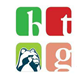                                        05K05                                       Recklinghauser Weg 26                                       13583 Berlin                                       Tel. 030/375 865 100                                          sekretarit@btg.schule.berlin.de                                         www.btg-schule.de